Ситуационная задача №2.Представьте, что Вы собираете грибы  в лесу, на опушке. Набрали целую корзину грибов, но вместе с ней и гостей на одежде. Как Вы считаете, кто попросился к вам в гости и зачем? Какие у него есть приспособления к этому?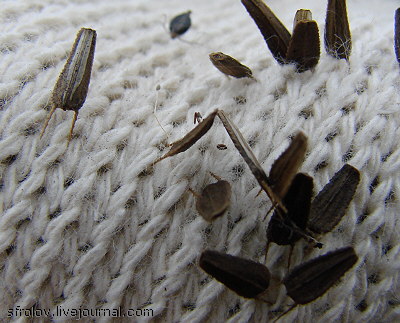 